Plano de Aplicação do RGPD Declaração de consentimento para recolha e tratamento de dados pessoais para fins administrativosEu, ______________________________________________(nome do Enc. de Educação), em conformidade com o Regulamento Geral de Proteção de Dados, declaro consentir a utilização dos meus dados pessoais e do meu educando, exclusivamente para efeitos administrativos do AE Nuno Gonçalves, LisboaData______/______/______                       (Assinatura)     ___________________________________ATUALIZAÇÃO DE DADOSNome do aluno: _________________________________________________, ano/turma_______ em 2020-2021Nº de processo/ID_______________ E-mail:_________________________________Telemóvel _____________Data de nascimento ____/____/____      CC/BI/ ________________   Validade ____/____/____ Outro __________ __________________    NIF ___________________  SNS _________________ NISS  ________________Nome do Encarregado de Educação: ______________________________________ Parentesco ____________, Data de nascimento ____/____/____                 CC/BI/ ________________                       Validade ____/____/____ Outro ____________________________    NIF _______________Morada:____________________________________________________. Código Postal:____________-_________E-mail:_______________________________________________________________________________________ Autorização de saída de Escola (EB23 Nuno Gonçalves e ESD Luísa de Gusmão)Ao último tempo  – À hora de almoço -   2.ª        3.ª        4.ª        5.ª       6.ª DeclaraçãoDeclaro ter conhecimento do Regulamento Interno do Agrupamento de Escolas Nuno Gonçalves, Lisboa disponível em: http://aenunogoncalves.com e comprometo-me a cumprir integralmente o Estatuto do Aluno e as disposições do referido Regulamento Interno. _________________________________________________________(assinatura do aluno)_____________________________________________________(assinatura do Encarregado de Educação) 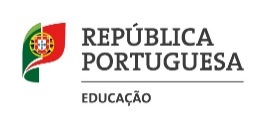 Direcção Regional de Educação de Lisboa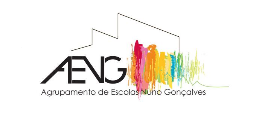 AGRUPAMENTO DE ESCOLAS NUNO GONÇALVES